UNITED NATIONS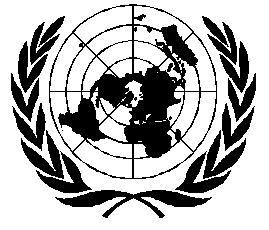 ECONOMIC COMMISSION FOR EUROPEFINANCIAL SUPPORT REQUEST FORMI hereby request financial support for my participation in the Thirteenth meeting of the Conference of the Parties to the Convention on the Transboundary Effects of Industrial Accidents, Geneva, Switzerland27 November 2024 (starting at 10.00 a.m.) – 29 November 2024 (finishing at 6.00 p.m.)Please attach a copy of your passport including your signature.Representatives from Eastern Europe (Belarus, Republic of Moldova and Ukraine), South-Eastern Europe (Albania, Bosnia and Herzegovina, Montenegro, North Macedonia and Serbia), the Caucasus (Armenia, Azerbaijan and Georgia) and Central Asia (Kazakhstan, Kyrgyzstan, Tajikistan, Turkmenistan and Uzbekistan) are eligible and requested to send the duly completed form back to the secretariat who will be in touch in respect of further travel arrangement. As per the decision of the Conference of the Parties at its twelfth meeting and depending on funding available, developing and least developed countries outside the region of the United Nations Economic Commission for Europe having expressed an interest in the Convention, are eligible also to receive financial support and a limited amount of funds is available to support the participation of experts.The financial support includes flight tickets (the most direct route and the least costly fare) and daily subsistence allowance provided in accordance with the United Nations rules and procedures (to help cover the expenses related to the participation). Once the financial support request is approved, the meeting participant/expert will receive from the travel agency Carlson Wagonlit Travel (CWT) a provisional flight booking for confirmation. Participants are requested to arrive on 26 November 2024, and to depart on 29 November 2024 after the end of the meeting, or on 30 November, should no return flight/travel in the afternoon of 29 November be possible.Please complete and send this form to the following email address as soon as possible, but not later than by 1st October 2024UNECE SecretariatEnvironment DivisionConvention on the Transboundary Effects of 
    Industrial AccidentsPalais des Nations, 8-14 Avenue de la Paix1211 Geneva 10E-mail: ece-teia.conv@un.orgDelegate information (English typing)Family Name:

First Name:Date of Birth (day/month/year):

Nationality:Arrival date (day/month/year):
Departure date (day/month/year):Departure city:

Email address:Mobile phone number:Date:

Signature: